Приложение 1ДЕМОНСТРАЦИОННЫЙ ВАРИАНТ итоговой работы для выпускников начальной школы по предмету «Окружающий мир»Назначение демонстрационного варианта заключается в том, чтобы дать возможность составить представление о структуре работы, количестве заданий, их форме, уровне сложности. При ознакомлении с демонстрационным вариантом следует иметь в виду, что задания, в него включённые, не отражают всех планируемых результатов, достижение которых будет проверяться итоговой работой. Полный перечень умений, которые могут контролироваться, приведён в кодификаторе планируемых результатов освоения основной образовательной программы начального общего образования по окружающему миру для проведения процедур оценки учебных достижений обучающихся.На каком из рисунков указан герб Москвы?12Какое из приведённых ниже утверждений описывает взаимоотношения в семье Алёши и Маши? 3В каком веке происходила битва за Москву, за которую предки Алёши и Маши были награждены медалью? 4Кем является отец Алёши и Маши по отношению к людям, воевавшим в годы Великой Отечественной войны? 5Какие из указанных ниже достопримечательностей могут показать Алёша и Маша друзьям в своем городе? Обведи все верные ответы.Обведенные цифры запиши в бланк без дополнительных символов.6Выбери правило, которое необходимо соблюдать пешеходам для безопасного движения по улице. 7Одни животные проводят время в спячке. Другие, сменив шерсть на более светлую, питаются сделанными заранее запасами. Эти явления характерны для8Выбери из приведенного ниже списка словосочетаний те, которые обозначают явления природы. Обведи все верные ответы.1.	тушение пожара2.	извержение вулкана3.	изготовление асфальта4.	землетрясение5.	подножие холма6.	выпадение дождяОбведенные цифры запиши в бланк без дополнительных символов.910Какое полезное ископаемое представляет собой маслянистую жидкость почти черного цвета, которую добывают при помощи буровых установок? Ответ: ______________________11Какой океан обозначен на карте стрелкой?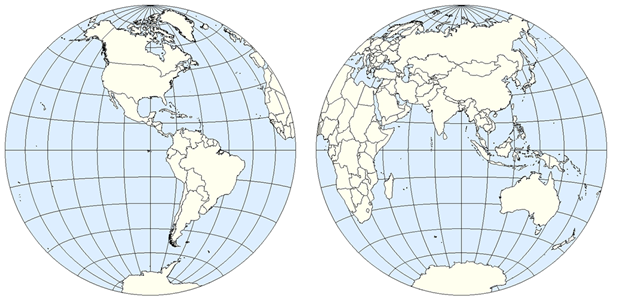 12Красоту лугам Подмосковья придают ярко-желтые цветки лютика едкого. Ниже приведен перечень свойств этого растения. Выбери из них те, которые относятся к внешнему виду лютика едкого. Обведи все верные утверждения. 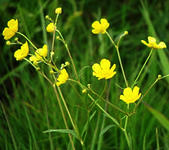 1. Цветки лютика яркого желтого цвета.2.  Цветет лютик обычно круглое лето. 3. Лютики ядовиты для домашних животных и человека.4. Листья лютика  цельные, не рассеченные. 5. Распространен лютик по лугам,  лесам, берегам водоёмов,  а на полях — как сорняк.6. Лютики встречаются и многолетние, и однолетние.Обведенные цифры запиши в бланк без дополнительных символов.1314Алёша помогал сестре проводить опыт с поваренной солью и водой. Они опускали в стакан с водой по 1 чайной ложке соли и следили за временем до ее полного растворения. В таблице представлены результаты их опыта.Какое предположение проверяли ребята в своем опыте?15ПустыниВ пустынях нашей страны уже в апреле начинается лето, которое длится почти до ноября. Обычно в пустынях всюду много песка. Он образует холмы, которые здесь называют ______. Растения в пустыне растут поодиночке или небольшими группами среди песков и растрескавшейся глины. Это верблюжья колючка, песчаная осока, различные полыни. Привычных нам деревьев в пустыне нет. Лишь местами растет невысокое дерево с извилистым стволом – ______. Животный мир пустынь небогат. Многие животные днем спят в норах, а активны ночью или на лето залегают в спячку. В пустынях встречается много пресмыкающихся – ______ и ядовитых змей. Живут здесь ______, которые питаются растительной пищей, а на день забираются в норы. В бланк запиши последовательность номеров слов, которые ты вставил в текст.16Если ты захочешь побольше узнать об обитающих в пустынях змеях, то какую из книг ты выберешь в библиотеке?17Известно, что вода может находиться в разных состояниях: жидком, твердом и газообразном. На схеме показаны некоторые превращения воды. В таблице дано описание процессов изменения состояния воды в природе. Установи соответствие между процессом и его названием.Запиши в таблицу под буквами, обозначающими процесс, соответствующие цифры, обозначающие его название.Перепиши цифры из таблицы в бланк, не меняя порядка их следования и не разделяя их какими-либо знаками.С1Маша рассказала брату, что на уроке «Окружающий мир» она узнала об одном из основных условий здорового образа жизни – сбалансированном питании. Брат предложил сестре записать вчерашнее меню их семьи. Прочитай меню семьи и выполни задание.В этом меню отсутствует одна из групп продуктов. Эту группу продуктов обязательно нужно употреблять в пищу для получения организмом необходимых витаминов. Добавь в меню обеда одно блюдо так, чтобы питание стало содержать эту важную группу продуктов. Ответ запиши на обратной стороне бланка тестирования, обязательно указав номер задания – С1. С2Перед тобой названия пяти животных: щука, майский жук, акула, кузнечик, стрекозаНарисуй приведенную ниже таблицу на обратной стороне бланка, указав номер задания – С2. Запиши названия этих животных в соответствующие клетки таблицы. С3Рекомендации по оценке выполнения заданий работыДля заданий 1-4, 6, 7, 9, 11, 13, 14, 16 обведи номер правильного ответа. Обведенные цифры ответов и ответы для заданий 5, 8, 10, 12, 15, 17 запиши в бланк тестирования справа от номера соотвествующего задания.1)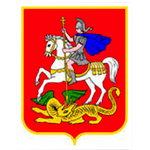 2)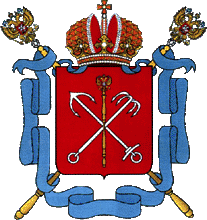 3)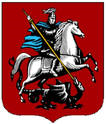 4)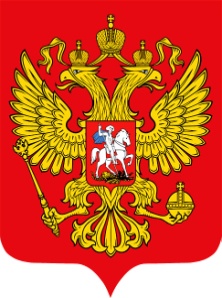 Прочитай текст и выполни задания №№ 2-5Алёша и Маша — брат с сестрой. Они живут вместе со своими родителями, Сергеем Александровичем и Ольгой Николаевной, в Москве. Ребята учатся в  школе.Каждые каникулы Алёша и Маша, вместе с родителями, навещают своих бабушку и дедушку, которые живут в деревне Синьково Московской области, в доме прабабушки и прадедушки Алёши и Маши. Папа и мама ребят всегда помогают своим родителям по хозяйству в доме и на участке. Брат с сестрой любят ходить на речку. Они купаются, играют в бадминтон, наблюдают за встреченными животными и растениями. Маша любит учиться у мамы и бабушки вязать, готовить, а Алёша — помогать папе и дедушке строить, копать, пилить, строгать, чинить.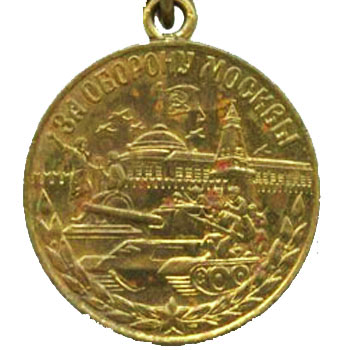 В этой большой семье хранятся две медали прадеда и прабабушки ребят "За оборону Москвы", которые их предки по отцовской линии получили за храбрость в сражениях за Москву в Великой Отечественной войне 1941-1945г. г. В этой войне народ России одержал победу над фашистскими захватчиками.1)У всех членов семьи одинаковые обязанности.2)Они всей семьёй много времени проводят на природе.3)Мама и папа ребят помогают своим родителям.4)Брат с сестрой любят ходить на речку.1)XX век2)XIX век3)XVIII век4)XVII век1)участником событий, приведших к победе над фашистскими захватчиками2)очевидцем героических подвигов русского народа в годы Великой Отечественной войны3)свидетелем боевых сражений Великой Отечественной войны4)потомком награждённых за победу в битве за Москву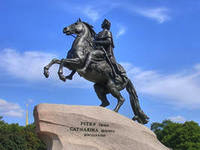 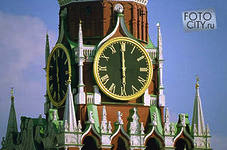 1. Медный всадник2.  Куранты на Спасской башне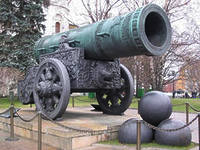 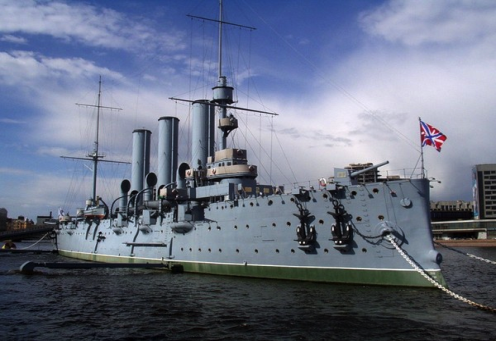 3. Царь-пушка4. Крейсер Аврора1)Быстро перебегать улицу возле знака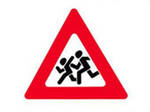 2)Переходить проезжую часть возле знакаПереходить проезжую часть возле знакаПереходить проезжую часть возле знака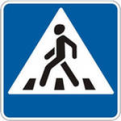 3)Останавливаться на отдых в местах, обозначенных знакомОстанавливаться на отдых в местах, обозначенных знакомОстанавливаться на отдых в местах, обозначенных знакомОстанавливаться на отдых в местах, обозначенных знаком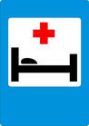 4)Двигаться по проезжей части по знакуДвигаться по проезжей части по знаку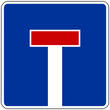 1)птиц зимой2)зверей зимой 3)насекомых осенью4)рыб осенью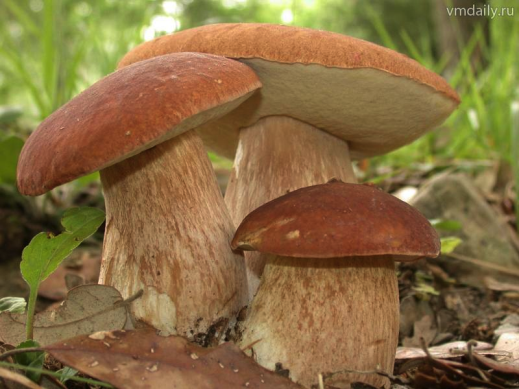 Маша с братом и родителями пошли в лес за грибами. Алеша нашел семейку грибов. Папа воскликнул: «Это царь всех съедобных грибов!»  и сделал фотографию грибов. Какие грибы изображены на фотографии?1)	Белые грибы2)	Подосиновики3)	Подберёзовики4)	Маслята1)Индийский океан2)Атлантический океан 3)Тихий океан4)Северный Ледовитый океан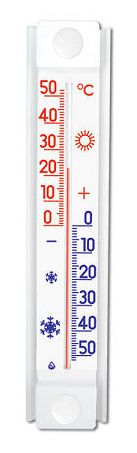 	Утром Катя посмотрела на термометр, висящий за окном. Какому из советов должна последовать Катя на основании показаний термометра?1) На улице холодно больше двадцати градусов мороза. Нужно одеться в зимнюю куртку и не забыть варежки.2) Погода солнечная, но прохладно. Температура чуть выше нуля.3) Термометр предупреждает, что погода в течение дня может испортиться и сильно похолодает.4) На улице тепло, 22 градусов выше нуля. Можно собираться на речку купаться.МассаводыТемпература водыКоличество чайных ложек солиВремя, за которое вся соль растворилась в воде200 г10°16 мин. 10 сек.200 г40°15 мин. 05 сек.200 г50°13 мин. 50 сек.200 г70°12 мин. 45 сек1)Сколько соли растворяется в воде при разной температуре.2)Чем выше температура воды, тем больше соли в ней растворяется.3)Как зависит время растворения соли от температуры воды.4)Как зависит масса растворенной соли от температуры воды.Прочитай текст и вставь вместо пропусков номера нужных слов 
из приведенного ниже списка1.	саксаул2.	бересклет3.	фьорды4.	барханы5.	тушканчики6.	верблюды7.	ящерицы8.	лягушки1)Атлас «Достопримечательности пустыни Сахара»2)Роман «Жизнь в ледяной пустыне»3)Энциклопедия «Пресмыкающиеся степей и пустынь»4)Энциклопедия «Мир зверей степей и пустынь»ПРОЦЕССЕГО НАЗВАНИЕА.	Ранним летним утром на листьях растений появляются капельки росы, которые образуются из содержащегося в воздухе водяного пара.1. Плавление2. Испарение3. Отвердевание4. КонденсацияБ.	Под лучами апрельского солнца с сосулек на крыше дома капает вода.1. Плавление2. Испарение3. Отвердевание4. КонденсацияАБНе забудь перенести ответы для заданий 1-17 в бланк тестирования.Завтрак1) Геркулесовая каша2) Хлеб с маслом3) Стакан какаоОбед1) Куриный суп с хлебом2) Макароны с мясной котлетой3) Компот 4) _________Полдник1) Ватрушка2) Стакан молокаУжин1) Сосиска с рисом2) Стакан кефира ХищникиРастительноядныеНасекомые РыбыНедалеко от деревни в ближнем лесу развелось много лис. Жители боялись, что лисы зимой будут залезать в курятники и уничтожать кур. Охотники истребили лис, но зимой зайцы обгрызли кору у всех плодовых деревьев во всех деревенских садах.  Объясни, почему это произошло. Ответ запиши на обратной стороне бланка, обязательно указав номер задания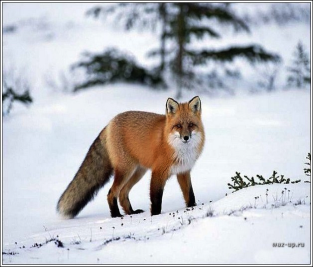 Номер заданияПравильный ответ Максимальный балл за выполнение задания131231311441523 16217218246191110нефть1114112142 балла – приведено два верных элемента ответа и других элементов ответа не приведено1 балл – приведен только один элемент верного ответа0 баллов – в остальных случаях 134114311541752 балла – правильно указаны все четыре верных элемента ответа1 балл – указано три верных элемента ответа0 баллов – в остальных случаях163117412 балла – приведены два верных элемента ответа1 балл – приведен только один верный элемент ответа0 баллов – в остальных случаях